IZBIRNI PREDMET OBDELAVA GRADIV – UMETNE SNOVIIzbirni predmet Obdelava gradiv – umetne snovi je namenjen učencem 8. razreda.Letno število ur je 35 (izvaja se 2 uri na 14 dni). Kaj se bomo naučili? načrtovati izdelke iz umetnih snovi, ki jih kombiniramo še z drugimi materiali: tekstil, papirna in lesna gradiva, kovine, … izdelati in pravilno uporabiti tehnično in tehnološko dokumentacijo, pri izdelavi izdelkov uporabiti obdelovalne postopke, pravilno in varno ravnati z orodjem in stroji, ovrednotiti uporabnost in estetski izgled izdelka, učenci spoznajo nevarnosti pri delu, izbirajo varnostna sredstva in upoštevajo ukrepe za varno delo.Učenci izdelajo uporabne in zabavne izdelke. Pri ocenjevanju se poleg ocene izdelkov, ki so ocenjeni po predpisanem in prej znanem kriteriju, upošteva tudi učenčeva prizadevnost pri delu in njegov napredek.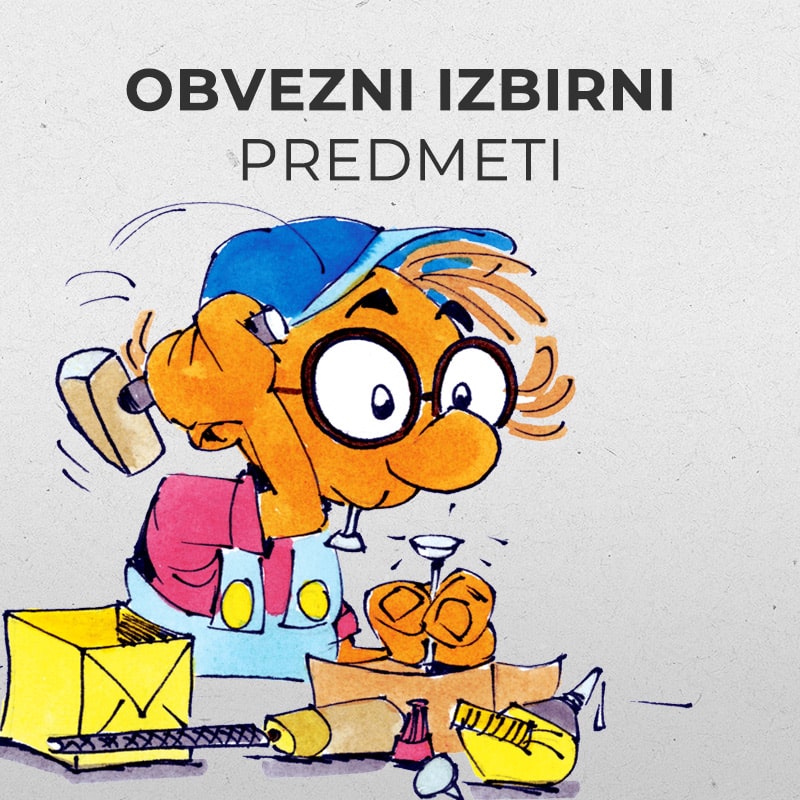 Učiteljica Klavdija Majcen